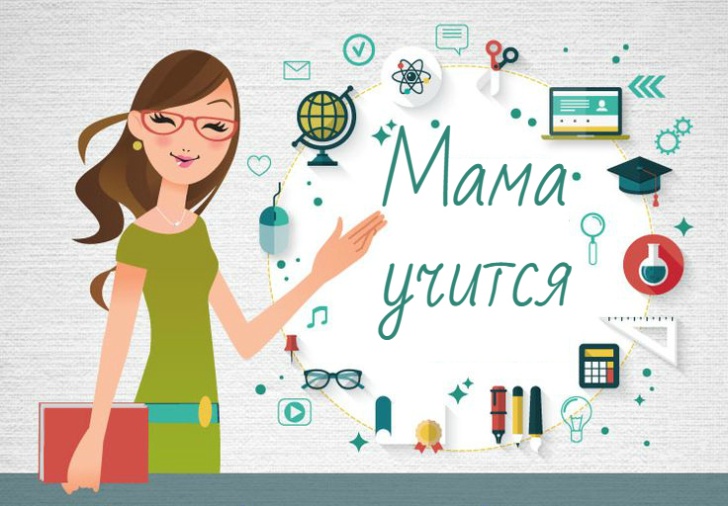 В программе могут участвовать женщины:1. Состоящие в трудовых отношениях и планирующие выход из отпуска по уходу за ребенком до достижения им возраста трех лет.2.	Воспитывающие детей дошкольного возраста, не состоящие в трудовых отношениях и обратившиеся в Центр занятости в целях поиска работы.УВАЖАЕМЫЕ ЖЕНЩИНЫ! ВЫ ПЛАНИРУЕТЕ ВЫЙТИ НА РАБОТУ?ОКУ ЦЗН Г. СНЕЖИНСКА ПРЕДЛАГАЕТ ЖЕНЩИНАМ, ВОСПИТЫВАЮЩИМ НЕСОВЕРШЕННОЛЕТНИХ ДЕТЕЙИ ПЛАНИРУЮЩИМ ВЫЙТИ НА РАБОТУБЕСПЛАТНОЕ ОБУЧЕНИЕПрограмма поможет восстановить профессиональные навыки или освоить новую профессию, ощутить уверенность в своих силах, вернуться к активной трудовой деятельности.НАБОР В ГРУППЫ ОБУЧЕНИЯ НА 2020 ГОДс 1 по 29 ноября 2019 года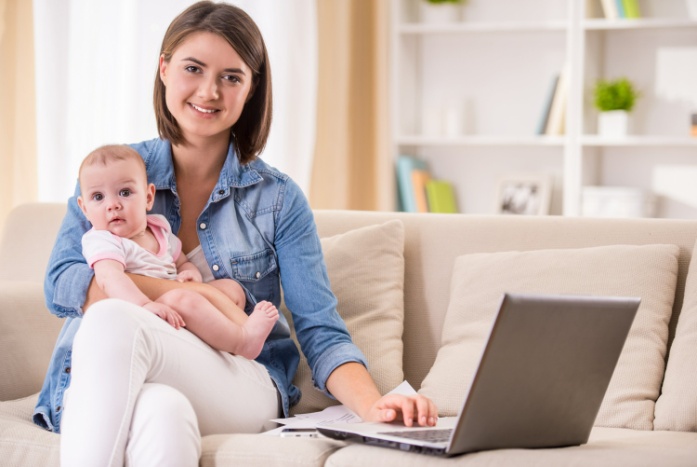 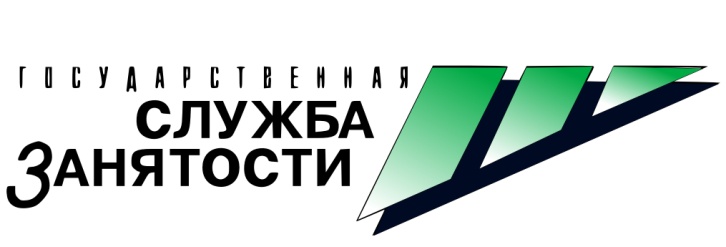 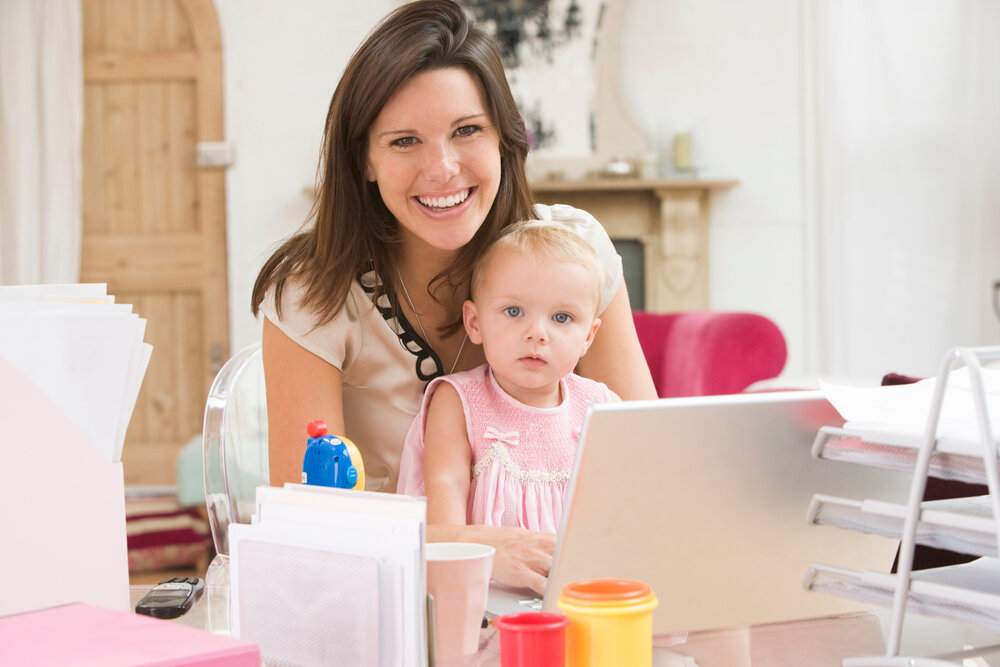           Снежинск, 2019Программа предусматривает:бесплатное прохождение профессионального обучения на востребованную в организации профессию или получение дополнительного профессионального образования;в случае обучения в другой местности компенсацию транспортных расходов к месту обучения и обратно, суточные расходы за время следования к месту обучения и обратно, компенсацию расходов за проживание;женщинам, имеющим детей дошкольного возраста, не состоящим в трудовых отношениях, выплату стипендии, равную величине минимального размера оплаты труда, увеличенную на районный коэффициент (14664 рубля).Обучение носит краткосрочный характер (не более 6-ти месяцев) и осуществляется в образовательных учреждениях, прошедших конкурсный отбор в соответствии с законодательством РФ. Не допускается получение высшего (второго высшего), среднего профессионального образования по направлению Центра занятости населения.ЧТО НУЖНО ДЛЯ УЧАСТИЯ В ПРОГРАММЕ ЖЕНЩИНАМ, КОТОРЫЕ СОСТОЯТ В ТРУДОВЫХ ОТНОШЕНИЯХ?Обратиться в Центр занятости населения по месту жительства. Заполнить заявление установленного образца на участие в программе.Предоставить документы:паспорт или документ, его заменяющий;копии документа (приказа, распоряжения), связанного с работой и подтверждающего нахождение в отпуске по уходу за ребенком до достижения им возраста трех лет, заверенного работодателем; свидетельство о рождении ребенка.Заключить договор с Центром занятости населения на обучение.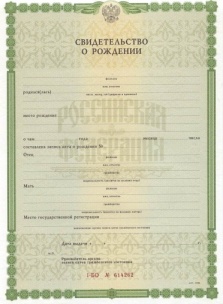 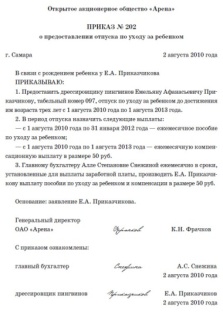 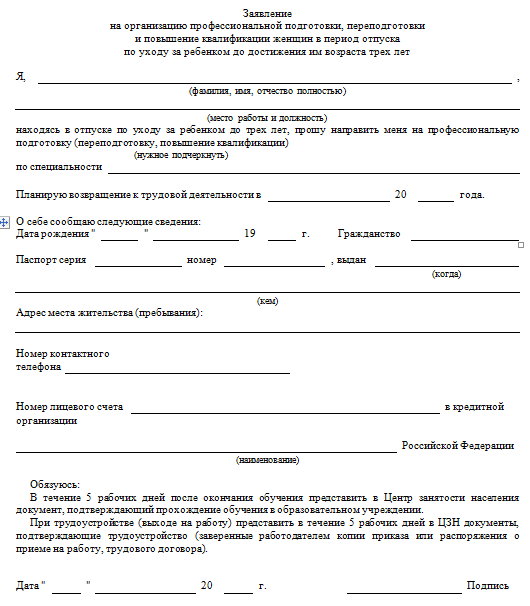 ЖЕНЩИНАМ, ИМЕЮЩИМ ДЕТЕЙ ДОШКОЛЬНОГО ВОЗРАСТА, НЕ ЗАНЯТЫМ ТРУДОВОЙ ДЕЯТЕЛЬНОСТЬЮ,необходимо обратиться в Центр занятости населения по месту жительства и предоставить следующие документы: паспорт, или документ, его заменяющий;индивидуальную программу реабилитации, выданную учреждением медико-социальной экспертизы по месту жительства (если женщина имеет инвалидность);заявление о предоставлении государственной услуги содействия в поиске подходящей работы (выдается и заполняется в Центре занятости).БОЛЕЕ ПОДРОБНУЮ ИНФОРМАЦИЮ МОЖНО ПОЛУЧИТЬ В ОКУ ЦЗН г. Снежинска по адресу: г. Снежинск, бул. Циолковского, д. 15,телефон 8(35146)2-27-78 (Бекшаева Оксана Вячеславовна)«ГОРЯЧАЯ ЛИНИЯ» ПО ВОПРОСАМ ПРОФОБУЧЕНИЯ 8 (351) 261-51-22